Breadth map for Geography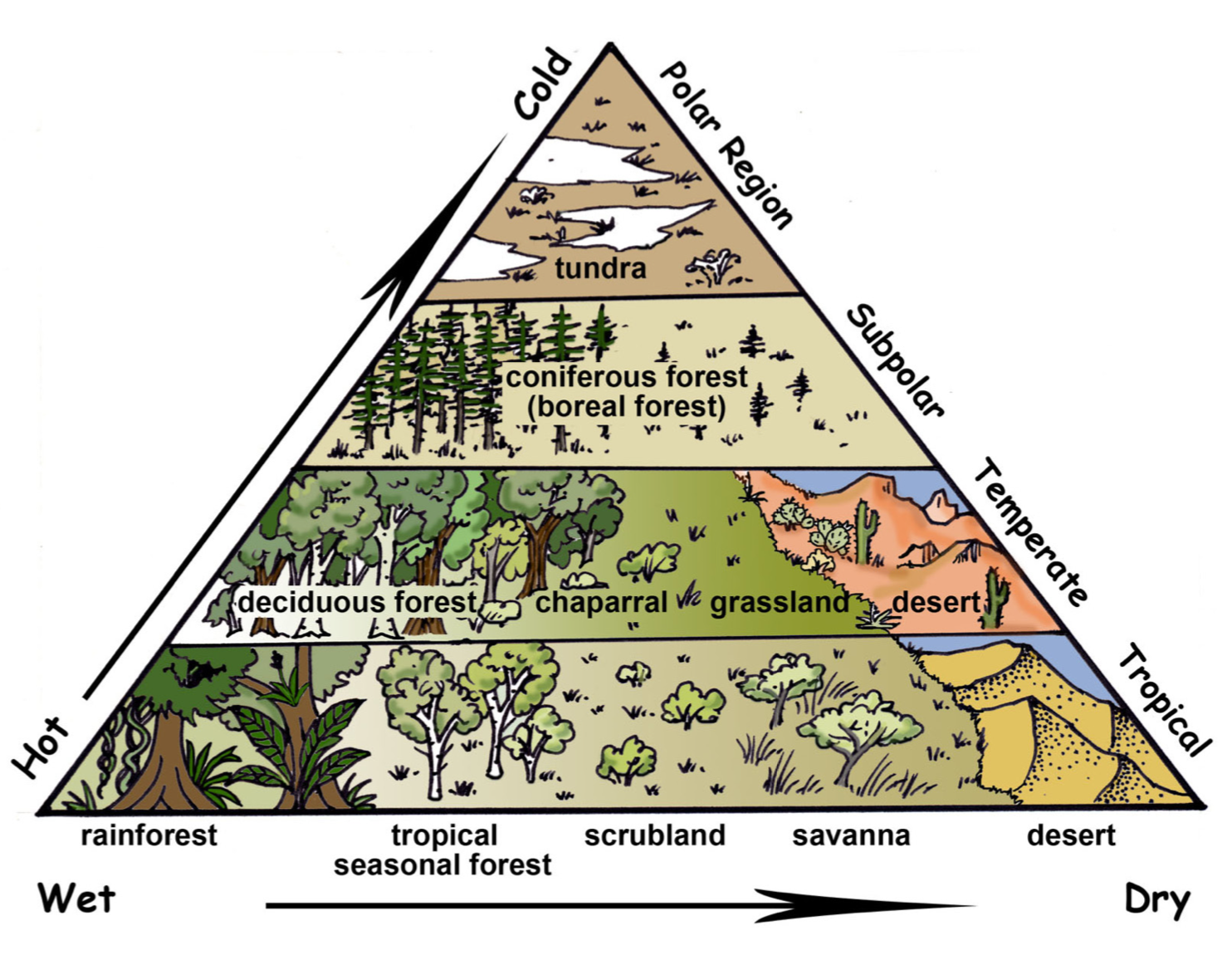 Geography lessons will take place every two weeks over a ten week term.Notes on the rationale for breadth in upper key Stage 2Two main biomes drive the curriculum in Upper Key Stage 2: terrestrial and aquatic.  The aim is that students gain a greater world knowledge by looking at the biome, locations of them in both the northern and southern hemisphere; physical and human features of those locations.The diagram opposite shows an overview of the main terrestrial biomes.Upper Key Stage 2, cycle AUpper Key Stage 2, cycle BTerm 1Term 2Term 3Week 1Introduction to biomes terrestrialGrassland (Eurasia -Steppes; South America- Pampas; South Africa- Veldts)Tropical DesertWeek 3TundraTemperate DessertTropical Deciduous rainforestWeek 5Taiga (boreal forest)The largest biome on land with conifers (covering high latitudes of the northern hemisphere)Alpine (mountainous) …continuedWeek 7Temperate Deciduous forestScrublandTropical rainforestWeek 9ChapparalSavanna…continuedTerm 1Term 2Term 3Week 1Introduction to biomes aquaticMarine: Oceans and seasEstuaries: Week 3Freshwater: lakes and ponds…continued ( included the human processes of fishing and the human impact of overfishing)…continued (including some of the major estuaries in the UK and around the world)Week 5The great lakes of North America…continued (including the human behaviour that leads to pollution and attempts to manage it)… continued (including how estuaries are changing shape from human pollution e.g. wet wipes)Week 7Freshwater: rivers and streamsCoral Reef (Great Barrier Reef)Pacific atolls ( ink to coral reefs)Week 9Rivers of the world…continued (including the human impact of coral bleaching)Deep sea environments